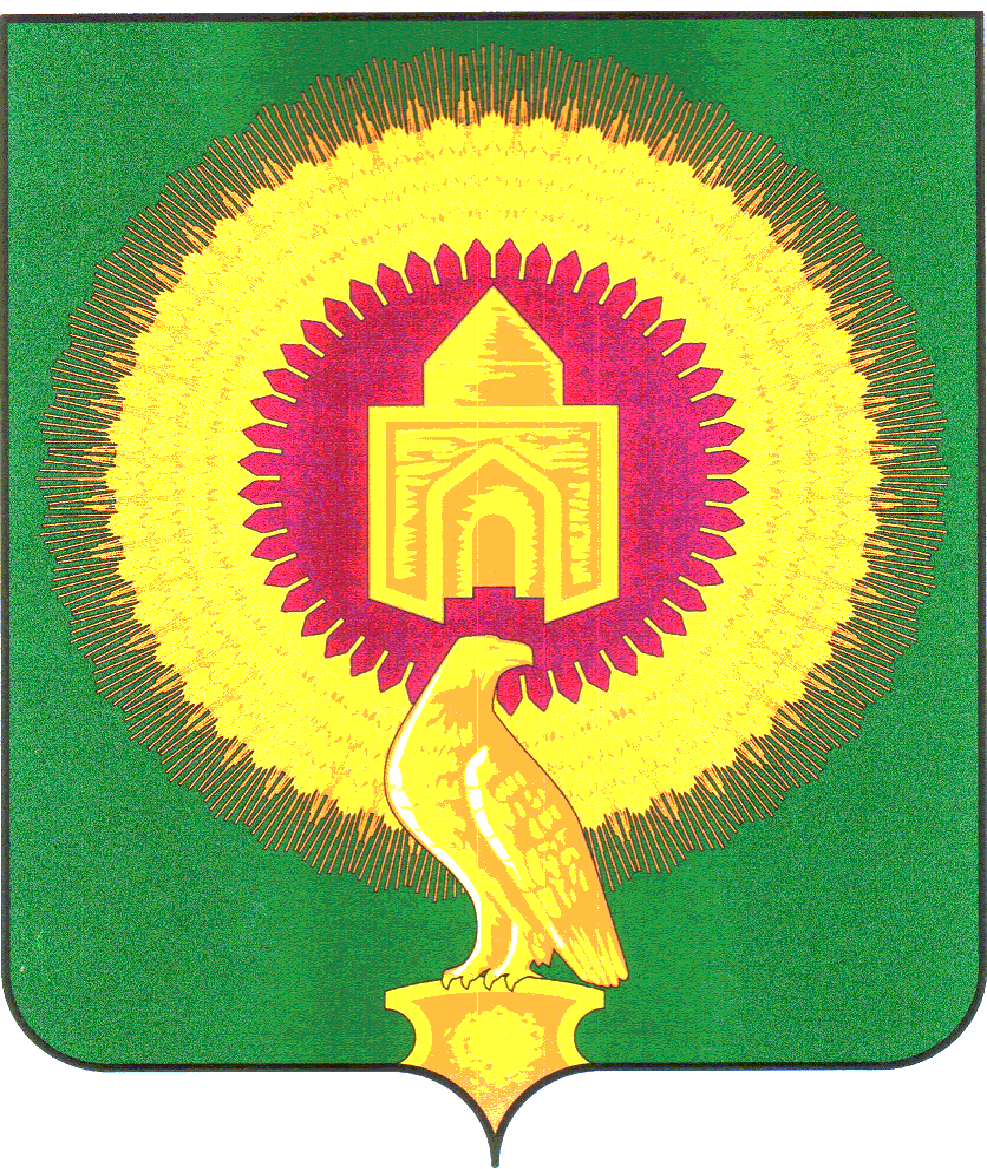 В соответствии с Федеральными законами от 06.10.2003 N 131-ФЗ "Об общих принципах организации местного самоуправления в Российской Федерации", от 26.12.2008 N 294-ФЗ "О защите прав юридических лиц и индивидуальных предпринимателей при осуществлении государственного контроля (надзора) и муниципального контроля", постановлением администрации сельского поселения от 30.12.2010 года № 71 «О Порядке разработки и утверждения административных регламентов предоставления муниципальных услуг на территории Алексеевского сельского поселения», Уставом Алексеевского сельского поселения Варненского муниципального района,ПОСТАНОВЛЯЕТ:1.Утвердить административный регламент исполнения муниципальной функции  по контролю за обеспечением сохранности  автомобильных дорог местного значения на территории  Алексеевского сельского поселения (Приложение).2.Настоящее постановление разместить на сайте администрации Алексеевского сельского поселения. 	3. Настоящее постановление вступает в силу с момента его официального опубликования (обнародования). 	4. Контроль исполнения настоящего постановления оставляю за собой.Глава Алексеевского сельского поселения 			Пузикова Л.В. 		Приложение № 1 к постановлению Администрации Алексеевского сельского поселенияот 29.03.2019г  года № 6 Административный регламент исполнения муниципальной функции по контролю за обеспечением сохранности автомобильных дорог местного значения на территории  Алексеевского сельского поселенияI. Общие положенияНаименование муниципальной функции1. Административный регламент исполнения муниципальной функции по надзору за обеспечением сохранности автомобильных дорог местного значения на территории Алексеевского сельского поселения (далее - Регламент) определяет сроки и последовательность административных процедур (действий) при проверках юридических лиц, индивидуальных предпринимателей по вопросу исполнения ими законодательства Российской Федерации за обеспечением сохранности автомобильных дорог местного значения на территории Алексеевского сельского поселения (далее - муниципальная функция).Наименование муниципального органа, исполняющего муниципальную функцию 2. Органом на Осуществление муниципального контроля за обеспечением сохранности автомобильных дорог местного значения на территории  Алексеевского сельского поселения, является администрация Алексеевского сельского поселения (далее Администрация). Перечень нормативных правовых актов, регулирующихисполнение муниципальной функции3. Исполнение муниципальной функции осуществляется в соответствии с:Федеральным законом от 26.12.2008 № 294-ФЗ «О защите прав юридических лиц и индивидуальных предпринимателей при осуществлении государственного контроля (надзора) и муниципального контроля» (далее - Федеральный закон от 26.12.2008 № 294-ФЗ);Федеральным законом от 08.11.2007 № 257-ФЗ «Об автомобильных дорогах и о дорожной деятельности в Российской Федерации и о внесении изменений в отдельные законодательные акты Российской Федерации» Федеральным законом от 10.12.1995 № 196-ФЗ «О безопасности дорожного движения»Федеральным законом от 27.12.2002 № 184-ФЗ «О техническом регулировании»Федеральным законом от 02.05.2006 № 59-ФЗ «О порядке рассмотрения обращений граждан Российской Федерации»приказом Министерства экономического развития Российской Федерации от 30.04.2009 № 141 «О реализации положений Федерального закона «О защите прав юридических лиц и индивидуальных предпринимателей при осуществлении государственного контроля (надзора) и муниципального контроля»Предмет муниципального контроля4. Предметом муниципального контроля за обеспечением сохранности автомобильных дорог местного значения на территории Алексеевского сельского поселения является выполнение юридическими лицами, их руководителями и иными должностными лицами, индивидуальными предпринимателями и их уполномоченными представителями, физическими лицами (далее - субъекты надзора) требований, установленных международными договорами Российской Федерации, федеральными законами и принимаемыми в соответствии с ними иными нормативными правовыми актами Российской Федерации в области использования автомобильных дорог (далее - обязательные требования), посредством организации и проведения проверок субъектов надзора, принятия предусмотренных законодательством Российской Федерации мер по пресечению и (или) устранению последствий выявленных нарушений, а также связанные с систематическим наблюдением за исполнением обязательных требований, анализом и прогнозированием состояния исполнения обязательных требований при осуществлении деятельности субъектами надзора.Права и обязанности должностных лиц Администрациипри осуществлении муниципального контроля5. Должностные лица Администрации при проведении муниципального контроля за обеспечением сохранности автомобильных дорог общего пользования местного значения имеют право:1) запрашивать на основании письменных мотивированных запросов у органов муниципальной власти, органов местного самоуправления, а также у субъектов надзора информацию и документы, которые необходимы для проведения проверки;2) беспрепятственно по предъявлении служебного удостоверения и копии распоряжения Главы Алексеевского сельского поселения о назначении проверки или о проведении мероприятий по контролю за выполнением обязательных требований посещать используемые субъектами надзора территории, объекты транспортной инфраструктуры, проводить обследование таких объектов, а также необходимые исследования, испытания, измерения, расследования, экспертизы и другие мероприятия по контролю;3) выдавать субъектам надзора предписания об устранении нарушений обязательных требований, о проведении мероприятий по обеспечению предотвращения вреда жизни и здоровью людей, вреда окружающей среде, имуществу физических или юридических лиц, государственному или муниципальному имуществу, предотвращению возникновения чрезвычайных ситуаций природного и техногенного характера;4) принимать иные предусмотренные законодательством Российской Федерации меры в целях недопущения причинения вреда автомобильным дорогам общего пользования местного значения в границах населенных пунктов;В ходе проведения проверки направлять запросы в другие органы и при необходимости привлекать экспертов для анализа полученных материалов.6. Должностные лица Администрации  при проведении муниципального контроля за обеспечением сохранности автомобильных дорог общего пользования местного значения обязаны:1) своевременно и в полной мере исполнять предоставленные в соответствии с законодательством Российской Федерации полномочия по предупреждению, выявлению и пресечению нарушений обязательных требований;2) соблюдать законодательство Российской Федерации, права и законные интересы юридических лиц, их руководителей и иных должностных лиц, индивидуальных предпринимателей и их уполномоченных представителей, в отношении которых проводится проверка;3) проводить проверку на основании распоряжения Главы поселения в соответствии с ее назначением;4) проводить проверки только во время исполнения служебных обязанностей, выездную проверку - при обязательном предъявлении служебных удостоверений, копии распоряжения Главы поселения, копии документа о согласовании проведения проверки с органом прокуратуры по месту осуществления деятельности таких юридических лиц, индивидуальных предпринимателей в случае внеплановой выездной проверки;5) не препятствовать руководителю, иному должностному лицу или уполномоченному представителю юридического лица, индивидуальному предпринимателю, его уполномоченному представителю присутствовать при проведении проверки и давать разъяснения по вопросам, относящимся к предмету проверки;6) предоставлять руководителю, иному должностному лицу или уполномоченному представителю юридического лица, индивидуальному предпринимателю, его уполномоченному представителю, присутствующим при проведении проверки, информацию и документы, относящиеся к предмету проверки;7) знакомить руководителя, иного должностного лица или уполномоченного представителя юридического лица, индивидуального предпринимателя, его уполномоченного представителя с результатами проверки;8) учитывать при определении мер, принимаемых по фактам выявленных нарушений, соответствие указанных мер тяжести нарушений, их потенциальной опасности для жизни, здоровья людей, для животных, растений, окружающей среды, объектов культурного наследия (памятников истории и культуры) народов Российской Федерации, безопасности государства, для возникновения чрезвычайных ситуаций природного и техногенного характера, а также не допускать необоснованное ограничение прав и законных интересов граждан, в том числе индивидуальных предпринимателей, юридических лиц;9) доказывать обоснованность своих действий при их обжаловании юридическими лицами, индивидуальными предпринимателями в порядке, установленном законодательством Российской Федерации;10) соблюдать сроки проведения проверки, установленные настоящим Регламентом;11) не требовать от юридического лица, его главы и иных должностных лиц, индивидуального предпринимателя и его уполномоченных представителей документы и иные сведения, представление которых не предусмотрено законодательством Российской Федерации;12) перед началом проведения выездной проверки по просьбе руководителя, иного должностного лица или уполномоченного представителя юридического лица, индивидуального предпринимателя, его уполномоченного представителя ознакомить их с положениями настоящего Регламента;13) осуществлять запись о проведенной проверке в журнале учета проверок в случае его наличия у юридического лица, индивидуального предпринимателя;14) проводить в ходе проверки разъяснительную работу по применению законодательства Российской Федерации;15) истребовать в рамках межведомственного информационного взаимодействия документы и (или) информацию, указанные в пункте 67 настоящего Регламента и входящих в Перечень документов и (или) информации, запрашиваемых и получаемых в рамках межведомственного информационного взаимодействия органами государственного контроля (надзора), при организации и проведении проверок от иных органов, органов местного самоуправления либо подведомственных государственным органам или органам местного самоуправления организаций, в распоряжении которых находятся эти документы и (или) информация, утвержденный распоряжением Правительства Российской Федерации от 19.04.2016 № 724-р;7. При проведении проверки должностные лица Администрации не вправе:1) проверять выполнение обязательных требований, если проверка таких требований не относятся к полномочиям Администрации;2) осуществлять плановую или внеплановую выездную проверку в случае отсутствия при ее проведении руководителя, иного должностного лица или уполномоченного представителя юридического лица, индивидуального предпринимателя, его уполномоченного представителя, за исключением случая проведения такой проверки по основанию, предусмотренному подпунктом «б» пункта 44 настоящего Регламента;3) требовать представления документов, информации, если они не являются объектами проверки или не относятся к предмету проверки, а также изымать оригиналы таких документов;4) распространять информацию, полученную в результате проведения проверки и составляющую государственную, коммерческую, служебную, иную охраняемую законом тайну, за исключением случаев, предусмотренных законодательством Российской Федерации;5) превышать установленные сроки проведения проверки;6) осуществлять выдачу юридическим лицам, индивидуальным предпринимателям предписаний или предложений о проведении за их счет мероприятий по контролю;7) проверять выполнение требований, установленных нормативными правовыми актами органов исполнительной власти СССР и РСФСР и не соответствующих законодательству Российской Федерации;8) проверять выполнение обязательных требований и требований, установленных муниципальными правовыми актами, не опубликованными в установленном порядке;9) требовать представления документов, включая разрешительные документы, имеющиеся в распоряжении иных государственных органов, органов местного самоуправления либо подведомственных органам местного самоуправления организаций.Права и обязанности лиц, в отношении которыхосуществляются мероприятия по муниципальному контролю8. Руководитель, иное должностное лицо или уполномоченный представитель юридического лица, индивидуальный предприниматель, его уполномоченный представитель при проведении проверки имеют право:1) непосредственно присутствовать при проведении проверки, давать объяснения по вопросам, относящимся к предмету проверки;2) получать от Администрации и его должностных лиц информацию, которая относится к предмету проверки;3) знакомиться с результатами проверки и указывать в акте проверки о своем ознакомлении с результатами проверки, согласии или несогласии с ними, а также с отдельными действиями должностных лиц Администрации;4) обжаловать действия (бездействие) должностных лиц Администрации, повлекшие за собой нарушение прав юридического лица, индивидуального предпринимателя при проведении проверки, в административном и (или) судебном порядке в соответствии с законодательством Российской Федерации;5) в случае несогласия с фактами, выводами, предложениями, изложенными в акте проверки, либо с выданным предписанием об устранении выявленных нарушений в течение пятнадцати дней с даты получения акта проверки представить в Администрацию в письменной форме возражения в отношении акта проверки и (или) выданного предписания об устранении выявленных нарушений в целом или его отдельных положений. При этом юридическое лицо, индивидуальный предприниматель вправе приложить к таким возражениям документы, подтверждающие обоснованность таких возражений, или их заверенные копии либо в согласованный срок передать их в Администрацию. Указанные документы могут быть направлены в форме электронных документов (пакета электронных документов), подписанных усиленной квалифицированной электронной подписью проверяемого лица.9. При проведении проверок:юридические лица обязаны обеспечить присутствие руководителей, иных должностных лиц или уполномоченных представителей юридических лиц;индивидуальные предприниматели обязаны присутствовать или обеспечить присутствие уполномоченных представителей, ответственных за организацию и проведение мероприятий по выполнению обязательных требований.Описание результата исполнения муниципальной функции10. Результатом исполнения муниципальной функции является оформление должностными лицами (лицом) Администрации акта проверки. II. Требования к порядку исполнения муниципальной функцииПорядок информирования об исполнениимуниципальной функции11. Информация о порядке исполнения муниципальной функции предоставляется:посредством размещения на официальном сайте Администрации Алексеевского сельского поселения сети «Интернет»: www. http://aleekseevka74.ru в федеральных государственных информационных системах:«Единый портал государственных и муниципальных услуг (функций)» в информационно-телекоммуникационной сети «Интернет»: www.gosuslugi.ru;по телефонам Администрации тел.: ________в письменном виде (почтой) в случае направления письменного запроса в адрес Администрации Алексеевского сельского поселения: ул. Школьная,6, с. Алексеевка, Варненского района, Челябинской областив письменном виде в случае направления запроса электронной почтой на адрес Администрации: alekseevskoye@varna74.ru 12. Местонахождение Администрации: ул. Школьная, с. Алексеевка, Варненского района, Челябинской области13. График работы :понедельник-пятница  с 8.00 до 17.00, перерыв с 12.00 до 14.00, суббота, воскресенье - выходные дни.14. Основными требованиями к информированию граждан о порядке исполнения муниципальной функции являются достоверность предоставляемой информации, четкость в изложении информации, полнота информирования.15. Информирование граждан и должностных лиц о порядке исполнения муниципальной функции осуществляется в виде индивидуального информирования и публичного информирования.16. Информирование проводится в форме устного информирования и письменного информирования. Индивидуальное устное информирование граждан, юридических лиц и индивидуальных предпринимателей о порядке исполнения муниципальной функции обеспечивается должностными лицами лично или по телефону.17. При ответе на телефонные звонки должностное лицо должно назвать фамилию, имя, отчество (последнее - при наличии), занимаемую должность и наименование структурного подразделения Администрации и предложить гражданину представиться и изложить суть вопроса.Должностные лица при общении с гражданами (по телефону или лично) должны корректно и внимательно относиться к гражданам, не унижая их чести и достоинства.18. Устное информирование граждан о порядке исполнения муниципальной функции должно проводиться с использованием официально-делового стиля речи.19. Должностное лицо, осуществляющее индивидуальное устное информирование граждан о порядке исполнения муниципальной функции, должно принять необходимые меры для полного и оперативного ответа на поставленные вопросы, в том числе с привлечением других должностных лиц, а также может предложить гражданину обратиться за необходимой информацией о порядке исполнения муниципальной функции в письменном виде либо назначить другое удобное для него время для устного информирования о порядке исполнения муниципальной функции.20. Индивидуальное письменное информирование о порядке исполнения муниципальной функции при обращении граждан, юридических лиц и индивидуальных предпринимателей в Администрацию осуществляется путем направления ответов почтовым отправлением, а также электронной почтой или размещением на официальном сайте Администрации  в информационно-телекоммуникационной сети «Интернет».21. При коллективном обращении граждан в Администрацию письменное информирование о порядке исполнения муниципальной функции осуществляется путем направления ответов почтовым отправлением, а также электронной почтой или размещением на официальном сайте Администрации в информационно-телекоммуникационной сети «Интернет» в адрес гражданина, указанного в обращении первым.22. Публичное информирование граждан, юридических лиц и индивидуальных предпринимателей о порядке исполнения муниципальной функции осуществляется посредством привлечения средств массовой информации, а также путем размещения информации на официальном сайте Администрации в информационно-телекоммуникационной сети «Интернет», на информационных стендах Администрации.23. Официальный сайт Администрации в информационно-телекоммуникационной сети «Интернет» должен содержать: сведения о местонахождении, справочные телефоны, факсы, адреса электронной почты Администрации, а также графики личного приема граждан.24. Информация, размещаемая на информационных стендах, содержит следующую информацию:график работы;графики личного приема граждан уполномоченными должностными лицами;номера кабинетов, где осуществляется прием письменных обращений граждан и устное информирование граждан; фамилии, имена, отчества (последнее - при наличии) и должности лиц, осуществляющих прием письменных обращений граждан и устное информирование граждан;адрес официального сайта Администрации в информационно-телекоммуникационной сети «Интернет»;номера телефонов, факсов, адреса электронной почты Администрации;порядок предоставления сведений гражданам должностными лицами в установленной сфере деятельности.25. Входы в здание Администрации оборудуются пандусами, расширенными проходами, позволяющими обеспечить беспрепятственный доступ инвалидов, включая инвалидов, использующих кресла-коляски.26. Перед входом в здание Администрации организуются стоянки (остановки) автотранспортных средств, на которых выделяется не менее 10 процентов мест (но не менее одного места) для парковки специальных автотранспортных средств инвалидов. Указанные места для парковки не должны занимать иные транспортные средства. Инвалиды пользуются местами для парковки специальных автотранспортных средств бесплатно.27. В целях организации беспрепятственного доступа инвалидов (включая инвалидов, использующих кресла-коляски и собак-проводников) в помещение, в котором осуществляется прием граждан по вопросам исполнения муниципальной функции, им обеспечиваются:условия для беспрепятственного доступа к помещению, где осуществляется прием граждан по вопросам исполнения муниципальной функции, а также для беспрепятственного пользования транспортом, средствами связи и информации;возможность самостоятельного передвижения по территории, на которой расположены помещения, а также входа на такую территорию и выхода из нее, посадки в транспортное средство и высадки из него, в том числе с использованием кресла-коляски;сопровождение инвалидов, имеющих стойкие расстройства функции зрения и самостоятельного передвижения, и оказание им помощи в помещении, где осуществляется прием граждан по вопросам исполнения муниципальной функции;надлежащее размещение оборудования и носителей информации, необходимых для обеспечения беспрепятственного доступа к помещениям, где осуществляется прием граждан по вопросам исполнения муниципальной функции, с учетом ограничений жизнедеятельности;дублирование необходимой звуковой и зрительной информации, а также надписей, знаков и иной текстовой и графической информации знаками, выполненными рельефно-точечным шрифтом Брайля;допуск сурдопереводчика и тифлосурдопереводчика;допуск в помещения, где осуществляется прием граждан по вопросам исполнения муниципальной функции, собаки-проводника.28. В случае невозможности полностью приспособить помещение с учетом потребности инвалида ему обеспечивается доступ к месту, где осуществляется прием граждан по вопросам исполнения муниципальной функции, когда это возможно, ее исполнение по месту жительства инвалида или в дистанционном режиме.29. Информация об организации и проведении проверок размещается в едином реестре проверок в информационно-телекоммуникационной сети «Интернет» (https://proverki.gov.ru) в соответствии с постановлением Правительства Российской Федерации от 28.04.2015 № 415 «О Правилах формирования и ведения единого реестра проверок».Срок исполнения муниципальной функции30. Срок проведения как плановой, так и внеплановой проверки не может превышать 20 рабочих дней.В отношении одного субъекта малого предпринимательства общий срок проведения плановой выездной проверки не может превышать:50 часов в год для малого предприятия;15 часов в год для микропредприятия.31. В исключительных случаях, связанных с необходимостью проведения сложных и (или) длительных исследований, испытаний, специальных экспертиз и расследований на основании мотивированных предложений должностных лиц Администрации, проводящих выездную плановую проверку, срок проведения выездной плановой проверки может быть продлен Главой поселения, но не более чем на 20 рабочих дней, в отношении малых предприятий не более чем на 50 часов, в отношении микропредприятий не более чем на 15 часов.32. Срок проведения как плановой, так и внеплановой проверки в отношении юридического лица, которое осуществляет свою деятельность на территориях нескольких субъектов Российской Федерации, устанавливается отдельно по каждому филиалу, обособленному структурному подразделению юридического лица, при этом общий срок проведения проверки не может превышать 60 рабочих дней.Сведения о размере платы за услугу33. Муниципальная функция исполняется без взимания платы.III. Состав, последовательность и срокивыполнения административных процедур (действий), требованияк порядку их выполнения, в том числе особенности выполненияадминистративных процедур (действий) в электронной форме34. Исполнение муниципальной функции включает следующие административные процедуры:планирование проведения проверок;принятие решения о проведении проверки;проведение проверки;оформление результатов и принятие мер по результатам проверки;внесение информации в единый реестр проверок.Планирование проведения проверок35. Администрацией проводятся плановые и внеплановые проверки.36. Плановые проверки проводятся в соответствии с ежегодным планом проведения плановых проверок Администрации на текущий календарный год (далее - План).37. Основанием для включения в План является истечение трех лет со дня:1) государственной регистрации юридического лица, индивидуального предпринимателя;2) окончания проведения последней плановой проверки юридического лица, индивидуального предпринимателя;3) начала осуществления юридическим лицом, индивидуальным предпринимателем предпринимательской деятельности в соответствии с представленным в уполномоченный Правительством Российской Федерации в соответствующей сфере федеральный орган исполнительной власти уведомлением о начале осуществления отдельных видов предпринимательской деятельности в случае выполнения работ или предоставления услуг, требующих представления указанного уведомления.38. План утверждается Главой поселения после рассмотрения органами прокуратуры на предмет законности включения в него объектов муниципального контроля и внесения предложений о проведении совместных плановых проверок и размещается на официальном сайте Администрации.В срок до 1 сентября года, предшествующего году проведения плановых проверок, органы муниципального контроля направляют проекты ежегодных планов проведения плановых проверок в органы прокуратурыОрганы прокуратуры рассматривают проекты ежегодных планов проведения плановых проверок на предмет законности включения в них объектов государственного контроля (надзора), объектов муниципального контроля в соответствии с частью 4 настоящей статьи и в срок до 1 октября года, предшествующего году проведения плановых проверок, вносят предложения руководителям органов муниципального контроля об устранении выявленных замечаний и о проведении при возможности в отношении отдельных юридических лиц, индивидуальных предпринимателей совместных плановых проверок.органы муниципального контроля рассматривают предложения органов прокуратуры и по итогам их рассмотрения направляют в органы прокуратуры в срок до 1 ноября года, предшествующего году проведения плановых проверок, утвержденные ежегодные планы проведения плановых проверок.Принятие решения о проведении проверки39. Основаниями для начала административной процедуры принятия решения о проведении проверки являются случаи, предусмотренные пунктами 36 и 44 настоящего Регламента.40. Плановые и внеплановые проверки проводятся должностными лицами Администрации в форме документарной и (или) выездной проверки.41. Проверки проводятся должностными лицами Администрации на основании распоряжения Главы поселения, принятого в соответствии с Планом или пунктом 44 настоящего Регламента.42. Распоряжение о проведении проверки оформляется в соответствии с типовой формой распоряжения органа государственного контроля (надзора), органа муниципального контроля о проведении проверки юридического лица, индивидуального предпринимателя, утвержденной приказом Минэкономразвития Российской Федерации от 30.04.2009 № 141.43. В распоряжении о проведении проверки указываются:а) наименование органа муниципального контроля;б) фамилии, имена, отчества (последнее - при наличии), должности должностных лиц, уполномоченных на проведение проверки, а также привлекаемых к проведению проверки экспертов, представителей экспертных организаций;в) наименование юридического лица или фамилия, имя, отчество (последнее - при наличии) индивидуального предпринимателя, проверка которых проводится, местонахождение юридических лиц (их филиалов, представительств, обособленных структурных подразделений) или места фактического осуществления деятельности индивидуальными предпринимателями;г) цели, задачи, предмет проверки и срок ее проведения;д) правовые основания проведения проверки, в том числе подлежащие проверке обязательные требования;е) сроки проведения и перечень мероприятий по надзору, необходимые для достижения целей и задач проведения проверки;ж) перечень административных регламентов по осуществлению муниципального контроля;з) перечень документов, представление которых юридическим лицом, индивидуальным предпринимателем необходимо для достижения целей и задач проведения проверки;и) даты начала и окончания проведения проверки.44. Основаниями для проведения внеплановой проверки являются:а) истечение срока исполнения юридическим лицом, индивидуальным предпринимателем ранее выданного Администрацией предписания об устранении выявленного нарушения обязательных требований;б) поступление в Администрацию обращений и заявлений граждан, в том числе индивидуальных предпринимателей, юридических лиц, информации от органов муниципальной власти (должностных лиц органов государственного надзора), органов местного самоуправления, из средств массовой информации о фактах нарушений обязательных требований, если такие нарушения создают угрозу причинения вреда жизни, здоровью людей, вреда окружающей среде, безопасности государства, имуществу физических и юридических лиц, государственному или муниципальному имуществу либо влекут причинение такого вреда;в) наличие распоряжения Главы поселения (или лица, его замещающего) о проведении внеплановой проверки, изданного в соответствии с поручением Президента Российской Федерации или Правительства Российской Федерации либо на основании требования прокурора о проведении внеплановой проверки в рамках надзора за исполнением законов по поступившим в органы прокуратуры материалам и обращениям.45. В случае, если основанием для проведения внеплановой проверки является истечение срока исполнения юридическим лицом, индивидуальным предпринимателем предписания об устранении выявленного нарушения обязательных требований и (или) требований, установленных муниципальными правовыми актами, предметом такой проверки может являться только исполнение выданного органом муниципального контроля предписания.46. Обращения и заявления, не позволяющие установить лицо, обратившееся в Администрацию, а также обращения и заявления, не содержащие сведений о фактах, указанных в подпункте «б» пункта 44 настоящего Регламента, не могут служить основанием для проведения внеплановой проверки.47. Внеплановая выездная проверка по основанию, указанному в подпункте «б» пункта 44 настоящего Регламента, может быть проведена органом муниципального контроля незамедлительно с извещением органа прокуратуры в порядке, установленном статьей 10 Федерального закона от 26.12.2008 № 294-ФЗ «О защите прав юридических лиц и индивидуальных предпринимателей при осуществлении государственного контроля (надзора) и муниципального контроля».48. Заявление о согласовании проведения внеплановой выездной проверки юридических лиц, индивидуальных предпринимателей и прилагаемые к нему документы направляются Администрацией в органы прокуратуры по месту осуществления деятельности юридического лица, индивидуального предпринимателя заказным почтовым отправлением с уведомлением о вручении либо в форме электронного документа, подписанного усиленной квалифицированной электронной подписью, в целях оценки законности проведения внеплановой выездной проверки.49. Способом фиксации результата выполнения административной процедуры является утвержденное распоряжение Главы поселения (или лица, его замещающего).Проведение проверки50. Основанием для начала административной процедуры проведения проверки является распоряжение о проведении проверки.51. О проведении плановой (выездной или документарной) проверки юридическое лицо, индивидуальный предприниматель уведомляется Администрацией не позднее чем за три рабочих дня до начала ее проведения посредством направления копии распоряжения Главы поселения заказным почтовым отправлением с уведомлением о вручении или иным доступным способом (факсимильная связь, электронная почта).52. О проведении внеплановой выездной проверки, за исключением внеплановой выездной проверки, основания проведения которой указаны в подпункте «б» пункта 44 настоящего Регламента, юридическое лицо, индивидуальный предприниматель уведомляется Администрацией не менее чем за 24 часа до начала ее проведения любым доступным способом, в том числе посредством электронного документа, подписанного усиленной квалифицированной электронной подписью и направленного по адресу электронной почты юридического лица, индивидуального предпринимателя, если такой адрес содержится соответственно в едином государственном реестре юридических лиц, едином государственном реестре индивидуальных предпринимателей либо ранее был представлен юридическим лицом, индивидуальным предпринимателем в Администрацию.53. О проведении внеплановой выездной проверки по основаниям, указанным в подпункте «б» пункта 44 настоящего Регламента, предварительное уведомление юридических лиц, индивидуальных предпринимателей о начале проведения внеплановой выездной проверки не требуется.54. Проверка проводится должностными лицами Администрации, которые указаны в распоряжении о ее проведении.55. Документарная проверка проводится по местонахождению Администрации.56. В процессе проведения документарной проверки должностными лицами Администрации в первую очередь рассматриваются документы юридического лица, индивидуального предпринимателя, имеющиеся в распоряжении Администрации , в том числе уведомления о начале осуществления отдельных видов предпринимательской деятельности, представленные в порядке, установленном статьей 8 Федерального закона от 26.12.2008 № 294-ФЗ «О защите прав юридических лиц и индивидуальных предпринимателей при осуществлении государственного контроля (надзора) и муниципального контроля», акты предыдущих проверок, материалы рассмотрения дел об административных правонарушениях и иные документы о результатах действий в отношении юридического лица, индивидуального предпринимателя.57. В случае если достоверность сведений, содержащихся в документах, имеющихся в распоряжении Администрации, вызывает обоснованные сомнения либо эти сведения не позволяют оценить исполнение юридическим лицом, индивидуальным предпринимателем обязательных требований, Администрация, направляют в адрес юридического лица, индивидуального предпринимателя мотивированный запрос с требованием представить иные необходимые для рассмотрения в ходе проведения документарной проверки документы. К запросу прилагается заверенная печатью копия распоряжения Главы поселения о проведении проверки.58. В течение 10 рабочих дней со дня получения мотивированного запроса юридическое лицо, индивидуальный предприниматель обязаны направить в Администрацию указанные в запросе документы.Указанные в запросе документы представляются в виде копий, заверенных печатью (при наличии) и соответственно подписью индивидуального предпринимателя, его уполномоченного представителя, руководителя, иного должностного лица юридического лица.Не допускается требовать нотариального удостоверения копий документов, представляемых в Администрацию, если иное не предусмотрено законодательством Российской Федерации.59. В случае если в ходе документарной проверки выявлены ошибки и (или) противоречия в представленных юридическим лицом, индивидуальным предпринимателем документах либо несоответствие сведений, содержащихся в этих документах, сведениям, содержащимся в имеющихся у Администрации документах и (или) полученным в ходе осуществления муниципального контроля, информация об этом направляется юридическому лицу, индивидуальному предпринимателю с требованием представить в течение 10 рабочих дней необходимые пояснения в письменной форме.60. Юридическое лицо, индивидуальный предприниматель вправе представить дополнительно документы, подтверждающие достоверность ранее представленных документов.61. Должностное лицо, которое проводит документарную проверку, обязано рассмотреть представленные руководителем или иным должностным лицом юридического лица, индивидуальным предпринимателем, его уполномоченным представителем пояснения и документы, подтверждающие достоверность ранее представленных документов. В случае если после рассмотрения представленных пояснений и документов либо при отсутствии пояснений, остаются признаки нарушения обязательных требований, должностные лица Администрации вправе провести выездную проверку.62. Выездная проверка (плановая и внеплановая) проводится по местонахождению юридического лица, индивидуального предпринимателя и (или) по месту фактического осуществления их деятельности.63. Выездная проверка проводится в случае, если при документарной проверке не представляется возможным:1) удостовериться в полноте и достоверности сведений, содержащихся в уведомлении о начале осуществления отдельных видов предпринимательской деятельности и иных имеющихся в распоряжении Администрации документах юридического лица, индивидуального предпринимателя;2) оценить соответствие деятельности юридического лица, индивидуального предпринимателя обязательным требованиям законодательства Российской Федерации в части муниципального контроля за обеспечением сохранности автомобильных дорог общего пользования местного значения в границах населенных пунктов.64. При проведении выездной проверки копия распоряжения о ее проведении, заверенная печатью Администрации, вручается под роспись должностным лицом, проводящим проверку, руководителю или иному уполномоченному представителю юридического лица, индивидуальному предпринимателю, его уполномоченному представителю одновременно с предъявлением служебного удостоверения.65. В случае необоснованного препятствования проведению проверки, уклонения от участия в проведении проверки руководитель или иной уполномоченный представитель юридического лица, индивидуальный предприниматель несут ответственность в соответствии с законодательством Российской Федерации.66. Руководитель, иное должностное лицо или уполномоченный представитель юридического лица, индивидуальный предприниматель, его уполномоченный представитель обязаны предоставить должностным лицам Администрации, проводящим выездную проверку, возможность ознакомиться с документами, связанными с целями, задачами и предметом выездной проверки, в случае, если выездной проверке не предшествовало проведение документарной проверки, а также обеспечить доступ проводящих выездную проверку должностных лиц и участвующих в выездной проверке экспертов на территорию, в используемые юридическим лицом, индивидуальным предпринимателем при осуществлении деятельности здания, строения, сооружения, помещения, к используемым юридическими лицами, индивидуальными предпринимателями оборудованию, подобным объектам, транспортным средствам, используемым для проведения работ по ремонту и содержанию автомобильных дорог местного значения в границах населенных пунктов.67. При организации и проведении проверки, а также в целях реализации мер, предпринимаемых должностными лицами Администрации в соответствии с частью 1 статьи 17 Федерального закона от 26.12.2008 № 294-ФЗ по итогам проведения внеплановой проверки, Администрация в рамках межведомственного информационного взаимодействия от иных государственных органов запрашиваются следующие документы и (или) информация:а) сведения из Единого государственного реестра юридических лиц; сведения из Единого государственного реестра индивидуальных предпринимателей - Федеральная налоговая службаб) сведения о действительности (недействительности) документа, удостоверяющего личность гражданина (кроме удостоверений личности, выданных иностранными государствами)- МВД России.68. Результатом административной процедуры и способом фиксации результата выполнения административной процедуры является составление должностными лицами Администрации акта по установленной форме в двух экземплярах по форме, утвержденной приказом Минэкономразвития России от 30.04.2009 № 141 (зарегистрирован Минюстом России 13.05.2009 регистрационный № 13915).(приложение 3 к регламенту).Оформление результатов и принятие мерпо результатам проверки69. Основанием для начала административной процедуры оформления результатов и принятие мер по результатам проверки является составление должностными лицами Администрации акта по установленной форме.70. По результатам проверки должностными лицами Администрации, проводившими проверку, составляется акт проверки в двух экземплярах.71. В акте проверки указываются:дата, время и место составления акта проверки;наименование органа государственного надзора;дата и номер распоряжения начальника Администрации, на основании которого проведена проверка;фамилия, имя, отчество (последнее - при наличии) и должность должностного лица (лиц), проводившего проверку;наименование проверяемого юридического лица или фамилия, имя, отчество (последнее - при наличии) индивидуального предпринимателя, а также фамилия, имя, отчество (последнее - при наличии) и должность главы уполномоченного представителя юридического лица или уполномоченного представителя индивидуального предпринимателя, присутствовавших при проведении проверки;дата, время, место и продолжительность проведения проверки;сведения о результатах проверки, в том числе о выявленных нарушениях обязательных требований, об их характере и о лицах, допустивших указанные нарушения;сведения об ознакомлении или отказе в ознакомлении с актом проверки главы, иного должностного лица или уполномоченного представителя юридического лица, индивидуального предпринимателя, его уполномоченного представителя, присутствовавших при проведении проверки, о наличии их подписей или об отказе от совершения подписи, а также сведения о внесении в журнал учета проверок записи о проведенной проверке либо о невозможности внесения такой записи в связи с отсутствием у юридического лица, индивидуального предпринимателя указанного журнала;подпись должностного лица (лиц), проводившего проверку.72. Акт проверки оформляется непосредственно после ее завершения в двух экземплярах, один из которых с копиями приложений вручается руководителю, иному должностному лицу или уполномоченному представителю юридического лица, индивидуальному предпринимателю, его уполномоченному представителю под расписку об ознакомлении либо об отказе в ознакомлении с актом проверки. В случае отсутствия руководителя, иного должностного лица или уполномоченного представителя юридического лица, индивидуального предпринимателя, его уполномоченного представителя, а также в случае отказа проверяемого лица дать расписку об ознакомлении либо об отказе в ознакомлении с актом проверки акт направляется заказным почтовым отправлением с уведомлением о вручении, которое приобщается к экземпляру акта проверки, хранящегося в деле Администрации.В случае если для составления акта проверки необходимо получить заключения по результатам проведенных исследований, испытаний, специальных расследований, экспертиз, акт проверки составляется в срок, не превышающий трех рабочих дней после завершения проверки, и вручается руководителю, иному должностному лицу или уполномоченному представителю юридического лица, индивидуальному предпринимателю, его уполномоченному представителю под расписку либо направляется заказным почтовым отправлением с уведомлением о вручении, которое приобщается к экземпляру акта проверки, хранящегося в деле Администрации.73. К акту проверки прилагаются протоколы (заключения) проведенных исследований, экспертиз, объяснения работников юридического лица или индивидуального предпринимателя, ответственных за допущенные нарушения, предписания об устранении выявленных нарушений.74. В случае если для проведения внеплановой выездной проверки требовалось согласование ее проведения с органом прокуратуры, копия акта проверки направляется в орган прокуратуры, которым принято решение о согласовании проведения проверки, в течение пяти рабочих дней со дня составления акта проверки.75. В случае выявления при проведении проверки нарушений юридическим лицом, индивидуальным предпринимателем обязательных требований законодательства Российской Федерации и международных договоров Российской Федерации должностные лица Администрации, проводившие проверку, в пределах полномочий, предусмотренных законодательством Российской Федерации, обязаны:а) выдать предписание юридическому лицу, индивидуальному предпринимателю об устранении выявленных нарушений;б) принять меры по контролю за устранением выявленных нарушений, их предупреждению, предотвращению возможного причинения вреда жизни, здоровью граждан, вреда животным, предупреждению возникновения чрезвычайных ситуаций природного и техногенного характера, а также меры по привлечению лиц, допустивших выявленные нарушения, к ответственности;в) в случае наличия признаков административного правонарушения, предусмотренных Кодексом Российской Федерации об административных правонарушениях, принять меры к направлению материалов в соответствующие органы для привлечения к административной ответственности в установленном законодательством порядке.76. Юридические лица, индивидуальные предприниматели вправе вести журнал учета проверок по типовой форме, установленной приказом Минэкономразвития России от 30.04.2009 № 141.77. По окончании проверки в журнале учета проверок должностными лицами Администрации осуществляется запись о проведенной проверке, содержащая сведения о наименовании органа государственного надзора, датах начала и окончания проведения проверки, времени ее проведения, правовых основаниях, целях, задачах и предмете проверки, выявленных нарушениях и выданных предписаниях, а также указываются фамилии, имена, отчества (последнее - при наличии) и должности лиц, проводящих проверку, их подписи.78. При отсутствии журнала учета проверок в акте проверки делается соответствующая запись.79. Способ фиксации результатов выполнения административной процедуры:акт проверки;предписание юридическому лицу, индивидуальному предпринимателю о прекращении нарушений обязательных требований, об устранении выявленных нарушений с указанием сроков их устранения, а также о проведении других мероприятий, предусмотренных федеральными законами;материалы, связанные с нарушением обязательных требований, направляемые в органы прокуратуры и другие правоохранительные органы для решения вопроса о возбуждении уголовного дела по признакам преступления.Внесение информации в единый реестр проверок80. Должностное лицо Администрации не позднее трех рабочих дней со дня издания распоряжения о проведении документарной (плановой и внеплановой) проверки, за исключением проверки, указанной в подпункте «б» пункта 44 настоящего Регламента, вносит в единый реестр проверок следующую информацию:а) информацию о проверке, содержащую:учетный номер и дату присвоения учетного номера проверки;дату и номер приказа или распоряжения о проведении проверки;даты начала и окончания проведения проверки;правовые основания проведения проверки, в том числе подлежащие проверке обязательные требования;цели, задачи, предмет проверки и срок ее проведения;вид проверки (плановая, внеплановая);форму проверки (выездная, документарная);сроки проведения и перечень мероприятий по контролю, необходимые для достижения целей и задач проведения проверки;сведения о согласовании проведения проверки с органами прокуратуры в случае, если такое согласование проводилось;сведения о включении плановой проверки в ежегодный сводный план проведения плановых проверок;б) информацию об органе контроля, содержащую:наименование органа контроля;фамилию, имя, отчество (последнее - при наличии) и должность должностного лица (должностных лиц), уполномоченного на проведение проверки, а также экспертов, представителей экспертных организаций, привлекаемых к проведению проверки;указание на реестровый номер функции в федеральной государственной информационной системе «Федеральный реестр государственных и муниципальных услуг (функций)»;в) информацию о лице, в отношении которого проводится проверка, содержащую:наименование юридического лица, в отношении которого проводится проверка;государственный регистрационный номер записи о создании юридического лица, государственный регистрационный номер записи о муниципальной регистрации индивидуального предпринимателя и идентификационный номер налогоплательщика;местонахождение юридического лица (его филиалов, представительств, обособленных структурных подразделений), в отношении которого проводится проверка;место фактического осуществления деятельности юридического лица (его филиалов, представительств, обособленных структурных подразделений) или индивидуального предпринимателя, в отношении которого проводится проверка.81. Если основаниями проведения и организации внеплановой проверки являются случаи, предусмотренные подпунктами «б» и «в» пункта 44 настоящего Регламента, должностное лицо Администрации вносит в единый реестр проверок информацию, указанную в пункте 80 настоящего Регламента, не позднее пяти рабочих дней со дня начала проведения проверки.82. Должностное лицо Администрации не позднее дня направления копии распоряжения о проведении документарной (как плановой, так и внеплановой) проверки вносит в единый реестр проверок информацию об уведомлении проверяемого лица о проведении проверки с указанием даты и способа уведомления.83. Должностное лицо Администрации не позднее 10 рабочих дней со дня окончания проверки вносит в единый реестр проверок информацию о результатах проверки, содержащую:дату, время и место составления акта проверки;дату, время, продолжительность и место проведения проверки;наименование проверяемого юридического лица;фамилию, имя, отчество (последнее - при наличии) и должность должностного лица (должностных лиц), проводившего проверку;фамилию, имя, отчество (последнее - при наличии) и должность руководителя, иного должностного лица юридического лица, уполномоченного представителя юридического лица, присутствовавших при проведении проверки;сведения об ознакомлении или отказе от ознакомления с актом проверки главы, иного должностного лица или уполномоченного представителя юридического лица, присутствовавших при проведении проверки, о наличии их подписей или об отказе от совершения подписи;сведения о выявленных нарушениях обязательных требований, об их характере и о лицах, допустивших указанные нарушения (с указанием положений правовых актов);сведения о несоответствии информации, содержащейся в уведомлении о начале осуществления отдельных видов предпринимательской деятельности, обязательным требованиям (с указанием положений нормативных правовых актов);указание на отсутствие выявленных нарушений обязательных требований;сведения о причинах невозможности проведения проверки (в случае если проверка не проведена).84. Должностное лицо Администрации вносит в единый реестр проверок информацию о мерах, принятых по результатам проверки, не позднее пяти рабочих дней со дня поступления такой информации в Администрацию.85. Внесение изменений в единый реестр проверок в части исправления технических ошибок осуществляется должностным лицом Администрации незамедлительно с момента выявления технических ошибок.86. В случае отмены результатов проведенной проверки информация об этом подлежит внесению в единый реестр проверок должностным лицом Администрации не позднее трех рабочих дней со дня поступления указанной информации.87. Обращения заинтересованных лиц о внесении изменений в единый реестр проверок в части исправления содержащихся в едином реестре проверок недостоверных сведений рассматриваются должностным лицом Администрации не позднее 10 рабочих дней со дня поступления обращения в Администрацию.88. В случае признания таких обращений обоснованными исправление указанных сведений осуществляется должностным лицом Администрации не позднее одного рабочего дня со дня рассмотрения обращения.IV. Порядок и формы контроля за исполнениеммуниципальной функции89. Контроль исполнения муниципальной функции осуществляется в порядке, установленном настоящим Регламентом и включает в себя проведение проверок полноты и качества исполнения муниципальной функции, соблюдения порядка ее исполнения, выявление и устранение нарушений, рассмотрение, принятие решений и подготовку ответов на них, принятие решений по жалобам на действия (бездействие) должностных лиц Администрации.Порядок осуществления текущего контроля за соблюдениеми исполнением должностными лицами положений Регламентаи иных нормативных правовых актов, устанавливающихтребования к исполнению муниципальной функции,а также за принятием ими решений90. Текущий контроль за соблюдением последовательности действий, определенных административными процедурами по исполнению муниципальной функции, осуществляется должностными лицами Администрации, ответственными за организацию работы по исполнению муниципальной функции.91. Текущий контроль исполнения муниципальной функции осуществляется посредством:проверки качества соблюдения и исполнения должностными лицами положений настоящего Регламента;проверки обоснованности выдачи предписаний, актов проверки, в том числе на предмет соответствия выданных предписаний и актов проверки законодательству Российской Федерации.Порядок и периодичность осуществления плановыхи внеплановых проверок полноты и качества исполнениямуниципальной функции, в том числе порядок и формыконтроля за полнотой и качеством исполнениямуниципальной функции92. Проверки полноты и качества исполнения муниципальной функции, соблюдения и исполнения должностными лицами Администрации положений настоящего Регламента, нормативных правовых актов Российской Федерации, устанавливающих требования к исполнению муниципальной функции, осуществляются на основании приказов или распоряжений Администрации.93. Проверки полноты и качества исполнения муниципальной функции могут быть плановыми (осуществляться на основании полугодовых или годовых планов работы Администрации) и внеплановыми.94. Плановые проверки полноты и качества исполнения муниципальной функции, соблюдения и исполнения должностными лицами Администрации положений настоящего Регламента, нормативных правовых актов Российской Федерации, устанавливающих требования к исполнению муниципальной функции, осуществляются в сроки, устанавливаемые Главой поселения.95. Распоряжение Главы поселения о проведении внеплановой проверки полноты и качества исполнения муниципальной функции может быть издано на основании обращения должностного лица Администрации, а также обращений лиц, чьи права и законные интересы затрагиваются при исполнении муниципальной функции.96. Срок проведения плановой и внеплановой проверки полноты и качества исполнения муниципальной функции не может превышать 30 дней.Ответственность должностных лиц Администрацииили его территориальных органов за решения и действия(бездействие), принимаемые (осуществляемые) ими в ходеисполнения муниципальной функции97. По результатам проведенных проверок полноты и качества исполнения муниципальной функции, в случае выявления нарушений требований полноты и качества исполнения муниципальной функции, виновные лица привлекаются к ответственности в соответствии с законодательством Российской Федерации.Положения, характеризующие требования к порядкуи формам контроля за исполнением муниципальнойфункции, в том числе со стороны граждан,их объединений и организаций98. Юридические лица независимо от организационно-правовой формы в соответствии с уставным документом, индивидуальные предприниматели имеют право осуществлять защиту своих прав и (или) законных интересов в порядке, установленном законодательством Российской Федерации.99. Для осуществления контроля за исполнением муниципальной функции граждане, их объединения и организации имеют право направлять в Администрацию индивидуальные и коллективные обращения с предложениями, рекомендациями по совершенствованию качества и порядка исполнения муниципальной функции, а также заявления и жалобы с сообщением о нарушении ответственными лицами, исполняющими муниципальную функцию, требований настоящего Регламента, законодательных и иных нормативных правовых актов.V. Досудебный (внесудебный) порядок обжалованиярешений и действий (бездействия) органа, исполняющегомуниципальную функцию, а также их должностных лиц.Информация для заинтересованных лиц об их правена досудебное (внесудебное) обжалование действий(бездействия) и решений, принятых (осуществляемых)в ходе исполнения муниципальной функции100. Заинтересованные лица вправе обжаловать действия (бездействие) Администрации, их должностных лиц и решений, принятых (осуществляемых) ими в ходе исполнения муниципальной функции, в досудебном (внесудебном) порядке.Предмет досудебного (внесудебного) обжалования101. Предметом досудебного (внесудебного) обжалования являются решения и действия (бездействие) Администрации, его должностных лиц.Исчерпывающий перечень оснований для приостановлениярассмотрения жалобы и случаев, в которых ответ на жалобуне дается102. В случае если в жалобе не указаны фамилия гражданина, направившего жалобу, почтовый адрес (адрес электронной почты), по которому должен быть направлен ответ, ответ на жалобу не дается.103. Жалоба, в которой обжалуется судебное решение, в течение семи дней со дня регистрации возвращается заявителю, направившему жалобу, с разъяснением порядка обжалования данного судебного решения.104. Должностные лица Администрации при получении письменной жалобы, в которой содержатся нецензурные либо оскорбительные выражения, угрозы жизни, здоровью и имуществу должностного лица, а также членов его семьи, вправе оставить жалобу без ответа по существу поставленных в ней вопросов и сообщить заявителю, направившему жалобу, о недопустимости злоупотребления правом.105. В случае, если текст письменной жалобы не поддается прочтению, ответ на жалобу не дается и она не подлежит направлению на рассмотрение в государственный орган или должностному лицу в соответствии с их компетенцией, о чем в течение семи дней со дня регистрации жалобы сообщается заявителю, направившему жалобу, если его фамилия и почтовый адрес поддаются прочтению.106. В случае, если в письменной жалобе заявителя содержится вопрос, на который ему неоднократно (два и более раз) давались письменные ответы по существу в связи с ранее направляемыми жалобами, и при этом в жалобе не приводятся новые доводы или обстоятельства, Глава поселения вправе принять решение о безосновательности очередного обращения и прекращении переписки с заявителем по данному вопросу. О данном решении уведомляется заявитель, направивший жалобу.107. Если причины, по которым ответ по существу поставленных в жалобе вопросов не мог быть дан, в последующем были устранены, заявитель вправе вновь направить жалобу.108. Если ответ по существу поставленного в жалобе вопроса не может быть дан без разглашения сведений, составляющих муниципальную или иную охраняемую федеральным законом тайну, заявителю, направившему жалобу, сообщается о невозможности дать ответ по существу поставленного в ней вопроса в связи с недопустимостью разглашения указанных сведений.Основания для начала процедуры досудебного(внесудебного) обжалования109. Основанием для начала процедуры досудебного (внесудебного) обжалования является обращение (жалоба), направленная в Администрацию.110. Заявители имеют право направить жалобу в письменной форме или в форме электронного документа.Жалоба может быть направлена по почте, через многофункциональный центр, с использованием информационно-телекоммуникационной сети «Интернет», официального сайта Администрации, федеральной муниципальной информационной системы «Единый портал государственных и муниципальных услуг (функций)», а также может быть принята при личном приеме заявителя.111. Заявитель в письменной жалобе указывает либо наименование органа, в который направлена жалоба, либо фамилию, имя, отчество (последнее - при наличии) соответствующего должностного лица, либо должность соответствующего лица, а также наименование юридического лица, подающего жалобу, адрес его местонахождения, контактный телефон, либо фамилию, имя, отчество (последнее - при наличии) (в случае подачи жалобы от имени физического лица), почтовый адрес, по которому должен быть направлен ответ на жалобу, излагает суть жалобы, ставит личную подпись и дату. В подтверждение своих доводов заявитель вправе приложить к жалобе документы и материалы либо их копии.112. В жалобе, поступившей в Администрацию в форме электронного документа, заявитель указывает наименование юридического лица, подающего жалобу, адрес его местонахождения, контактный телефон либо свои фамилию, имя, отчество (последнее - при наличии) (в случае подачи жалобы от имени физического лица), адрес электронной почты, если ответ должен быть направлен в форме электронного документа, и почтовый адрес, если ответ должен быть направлен в письменной форме. Заявитель вправе приложить к такой жалобе необходимые документы и материалы в электронной форме.113. При рассмотрении жалобы Глава поселения  исследует:документы, представленные заявителем;объяснения, представленные должностным лицом;результаты проверок.Права заинтересованных лиц на получениеинформации и документов, необходимых для обоснованияи рассмотрения жалобы114. Лица, заинтересованные в получении информации и документов, необходимых для обоснования и рассмотрения жалобы, вправе получать информацию по следующим вопросам:о входящем номере, под которым зарегистрирована в системе делопроизводства жалоба;о нормативных правовых актах, на основании которых Администрация исполняет муниципальную функцию;о месте размещения в информационно-телекоммуникационной сети «Интернет» на официальном сайте Администрации справочных материалов по вопросам исполнения муниципальной функции.Органы муниципальной власти и должностные лица,которым может быть направлена жалоба заявителя в досудебном(внесудебном) порядке115. В досудебном (внесудебном) порядке могут обжаловаться действия (бездействие) и решения должностных лиц:Администрации – Главе поселения, в том числе в связи с непринятием основанных на законодательстве Российской Федерации мер в отношении действий или бездействия должностных лиц территориальных органов.Сроки рассмотрения жалобы116. Поступившая жалоба рассматривается Администрацией в течение 30 дней со дня регистрации.117. Срок рассмотрения жалобы может быть продлен в случае принятия Главой поселения решения о необходимости проведения проверки по жалобе, запроса дополнительной информации, но не более чем на 30 дней.118. Решение о продлении срока рассмотрения жалобы сообщается заявителю в письменном виде с указанием причин продления.Результат досудебного (внесудебного) обжалования119. Решение по жалобе на решение, действие (бездействие) должностного лица Администрации принимает Глава поселения.120. По результатам рассмотрения жалобы на решение, действие (бездействие) Администрации, его должностного лица Глава поселения принимает одно из следующих решений:признать действия (бездействие) Администрации, его должностного лица соответствующими настоящему Регламенту и отказать в удовлетворении жалобы;признать действия (бездействие) Администрации, его должностного лица не соответствующими настоящему Регламенту полностью или в части и удовлетворить жалобу полностью или в части.121. Решение Главы поселения оформляется в письменной форме.Письменный ответ, содержащий результаты рассмотрения жалобы, направляется заявителю.122. Юридическое лицо, индивидуальный предприниматель вправе обжаловать решения, принятые в ходе исполнения муниципальной функции, действия или бездействие должностных лиц Администрации в соответствии с законодательством Российской Федерации. Приложение № 1 (Типовая форма)(наименование органа государственного контроля (надзора) или органа муниципального контроля)РАСПОРЯЖЕНИЕ (ПРИКАЗ)
органа государственного контроля (надзора), органа муниципального контроляюридического лица, индивидуального предпринимателя1. Провести проверку в отношении  (наименование юридического лица, фамилия, имя, отчество (последнее – при наличии)
индивидуального предпринимателя)2. Место нахождения:  (юридического лица (филиалов, представительств, обособленных структурных подразделений), места фактического осуществления деятельности индивидуальным предпринимателем и (или) используемых ими производственных объектов)3. Назначить лицом(ами), уполномоченным(и) на проведение проверки:  (фамилия, имя, отчество (последнее – при наличии), должность должностного лица (должностных лиц), уполномоченного(ых) на проведение проверки)4. Привлечь к проведению проверки в качестве экспертов, представителей экспертных организаций следующих лиц:  (фамилия, имя, отчество (последнее – при наличии), должности привлекаемых к проведению проверки
экспертов и (или) наименование экспертной организации с указанием реквизитов свидетельства
об аккредитации и наименования органа по аккредитации, выдавшего свидетельство об аккредитации)5. Настоящая проверка проводится в рамках  (наименование вида (видов) государственного контроля (надзора), муниципального контроля, реестровый(ые) номер(а) функции(й) в федеральной государственной информационной системе “Федеральный реестр государственных и муниципальных услуг (функций)”)6. Установить, что:настоящая проверка проводится с целью:  При установлении целей проводимой проверки указывается следующая информация:а) в случае проведения плановой проверки:– ссылка на утвержденный ежегодный план проведения плановых проверок;– реквизиты проверочного листа (списка контрольных вопросов), если при проведении плановой проверки должен быть использован проверочный лист (список контрольных вопросов);б) в случае проведения внеплановой проверки:– реквизиты ранее выданного проверяемому лицу предписания об устранении выявленного нарушения, срок для исполнения которого истек;– реквизиты заявления от юридического лица или индивидуального предпринимателя о предоставлении правового статуса, специального разрешения (лицензии) на право осуществления отдельных видов деятельности или разрешения (согласования) на осуществление иных юридически значимых действий, если проведение соответствующей внеплановой проверки юридического лица, индивидуального предпринимателя предусмотрено правилами предоставления правового статуса, специального разрешения (лицензии), выдачи разрешения (согласования);– реквизиты поступивших в органы государственного контроля (надзора), органы муниципального контроля обращений и заявлений граждан, юридических лиц, индивидуальных предпринимателей, а также сведения об информации, поступившей от органов государственной власти и органов местного самоуправления, из средств массовой информации;– реквизиты мотивированного представления должностного лица органа государственного контроля (надзора), органа муниципального контроля по результатам анализа результатов мероприятий по контролю без взаимодействия с юридическими лицами, индивидуальными предпринимателями, рассмотрения или предварительной проверки поступивших в органы государственного контроля (надзора), органы муниципального контроля обращений и заявлений граждан, в том числе индивидуальных предпринимателей, юридических лиц, информации от органов государственной власти, органов местного самоуправления, из средств массовой информации;– реквизиты приказа (распоряжения) руководителя органа государственного контроля (надзора), изданного в соответствии с поручениями Президента Российской Федерации, Правительства Российской Федерации;– реквизиты требования прокурора о проведении внеплановой проверки в рамках надзора за исполнением законов и реквизиты прилагаемых к требованию материалов и обращений;– сведения о выявленных в ходе проведения мероприятия по контролю без взаимодействия с юридическими лицами, индивидуальными предпринимателями индикаторах риска нарушения обязательных требований;в) в случае проведения внеплановой выездной проверки, которая подлежит согласованию органами прокуратуры, но в целях принятия неотложных мер должна быть проведена незамедлительно в связи с причинением вреда либо нарушением проверяемых требований, если такое причинение вреда либо нарушение требований обнаружено непосредственно в момент его совершения:– реквизиты прилагаемой к распоряжению (приказу) о проведении проверки копии документа (рапорта, докладной записки и другие), представленного должностным лицом, обнаружившим нарушение;задачами настоящей проверки являются:  7. Предметом настоящей проверки является (отметить нужное):соблюдение обязательных требований и (или) требований, установленных муниципальными правовыми актами;соответствие сведений, содержащихся в уведомлении о начале осуществления отдельных видов предпринимательской деятельности, обязательным требованиям;соответствие сведений, содержащихся в заявлении и документах юридического лица или индивидуального предпринимателя о предоставлении правового статуса, специального разрешения (лицензии) на право осуществления отдельных видов деятельности или разрешения (согласования) на осуществление иных юридически значимых действий, если проведение соответствующей внеплановой проверки юридического лица, индивидуального предпринимателя предусмотрено правилами предоставления правового статуса, специального разрешения (лицензии), выдачи разрешения (согласования) обязательным требованиям, а также данным об указанных юридических лицах и индивидуальных предпринимателях, содержащимся в едином государственном реестре юридических лиц, едином государственном реестре индивидуальных предпринимателей и других федеральных информационных ресурсах;выполнение предписаний органов государственного контроля (надзора), органов муниципального контроля;проведение мероприятий:по предотвращению причинения вреда жизни, здоровью граждан, вреда животным, растениям, окружающей среде, объектам культурного наследия (памятникам истории и культуры) народов Российской Федерации, музейным предметам и музейным коллекциям, включенным в состав Музейного фонда Российской Федерации, особо ценным, в том числе уникальным, документам Архивного фонда Российской Федерации, документам, имеющим особое историческое, научное, культурное значение, входящим в состав национального библиотечного фонда;по предупреждению возникновения чрезвычайных ситуаций природного и техногенного характера;по обеспечению безопасности государства;по ликвидации последствий причинения такого вреда.8. Срок проведения проверки:  9. Правовые основания проведения проверки:  (ссылка на положения нормативного правового акта, в соответствии с которым осуществляется проверка)10. Обязательные требования и (или) требования, установленные муниципальными правовыми актами, подлежащие проверке  11. В процессе проверки провести следующие мероприятия по контролю, необходимые для достижения целей и задач проведения проверки (с указанием наименования мероприятия по контролю и сроков его проведения):1)  2)  3)  12. Перечень положений об осуществлении государственного контроля (надзора) и муниципального контроля, административных регламентов по осуществлению государственного контроля (надзора), осуществлению муниципального контроля (при их наличии):(с указанием наименований, номеров и дат их принятия)13. Перечень документов, представление которых юридическим лицом, индивидуальным предпринимателем необходимо для достижения целей и задач проведения проверки:(должность, фамилия, инициалы руководителя, заместителя руководителя органа государственного контроля (надзора), органа муниципального контроля, издавшего распоряжение или приказ о проведении проверки)(подпись, заверенная печатью)(фамилия, имя, отчество (последнее – при наличии) и должность должностного лица, непосредственно подготовившего проект распоряжения (приказа), контактный телефон, электронный адрес (при наличии)Приложение 2В  (наименование органа прокуратуры)от  __________________________(наименование органа государственного контроля (надзора), муниципального контроля с указанием юридического адреса)(Типовая форма)ЗАЯВЛЕНИЕ
о согласовании органом государственного контроля (надзора), органом муниципального контроля с органом прокуратуры проведения внеплановой выездной проверки юридического лица, индивидуального предпринимателя1. В соответствии со статьей 10 Федерального закона от 26 декабря 2008 г. № 294-ФЗ “О защите прав юридических лиц и индивидуальных предпринимателей при осуществлении государственного контроля (надзора) и муниципального контроля” (Собрание законодательства Российской Федерации, 2008, № 52, ст. 6249) просим согласия на проведение внеплановой выездной проверки в отношении  (наименование, адрес (место нахождения) постоянно действующего исполнительного органа юридического лица, государственный регистрационный номер записи о государственной регистрации юридического лица/фамилия, имя и (в случае, если имеется) отчество, место жительства индивидуального предпринимателя, государственный регистрационный номер записи о государственной регистрации индивидуального предпринимателя, идентификационный номер налогоплательщика)осуществляющего предпринимательскую деятельность по адресу:  _____________________2. Основание проведения проверки:(ссылка на положение Федерального закона от 26 декабря 2008 г. № 294-ФЗ “О защите прав юридических лиц и индивидуальных предпринимателей при осуществлении государственного контроля (надзора)и муниципального контроля”)3. Дата начала проведения проверки:4. Время начала проведения проверки:(указывается в случае, если основанием проведения проверки является часть 12 статьи 10 Федерального закона от 26 декабря 2008 г. № 294-ФЗ “О защите прав юридических лиц и индивидуальных предпринимателей при осуществлении государственного контроля (надзора) и муниципального контроля”)Приложения:  (копия распоряжения или приказа руководителя, заместителя руководителя органа государственного контроля (надзора), органа муниципального контроля о проведении внеплановой выездной проверки. Документы, содержащие сведения, послужившие основанием для проведения внеплановой проверки)М.П.Дата и время составления документа:  Приложение 3 (Типовая форма)(наименование органа государственного контроля (надзора) или органа муниципального контроля)(время составления акта)АКТ ПРОВЕРКИ
органом государственного контроля (надзора), органом муниципального контроля юридического лица, индивидуального предпринимателяПо адресу/адресам:  (место проведения проверки)На основании:  (вид документа с указанием реквизитов (номер, дата))была проведена  		проверка в отношении:(плановая/внеплановая, документарная/выездная)(наименование юридического лица, фамилия, имя, отчество (последнее – при наличии) индивидуального предпринимателя)Дата и время проведения проверки:(заполняется в случае проведения проверок филиалов, представительств,  обособленных структурных
подразделений юридического лица или  при осуществлении деятельности индивидуального предпринимателя
по нескольким адресам)Общая продолжительность проверки:  (рабочих дней/часов)Акт составлен:  (наименование органа государственного контроля (надзора) или органа муниципального контроля)С копией распоряжения/приказа о проведении проверки ознакомлен(ы): (заполняется при проведении выездной проверки)(фамилии, инициалы, подпись, дата, время)Дата и номер решения прокурора (его заместителя) о согласовании проведения проверки:
(заполняется в случае необходимости согласования проверки с органами прокуратуры)Лицо(а), проводившее проверку:  (фамилия, имя, отчество (последнее – при наличии), должность должностного лица (должностных лиц), проводившего(их) проверку; в случае привлечения к участию в проверке экспертов, экспертных организаций указываются фамилии, имена, отчества (последнее – при наличии), должности экспертов и/или наименования экспертных организаций с указанием реквизитов свидетельства об аккредитации и наименование органа
по аккредитации, выдавшего свидетельство)При проведении проверки присутствовали:  (фамилия, имя, отчество (последнее – при наличии), должность руководителя, иного должностного лица (должностных лиц) или уполномоченного представителя юридического лица, уполномоченного представителя индивидуального предпринимателя, уполномоченного представителя саморегулируемой организации (в случае проведения проверки члена саморегулируемой организации), присутствовавших при проведении мероприятий по проверке)В ходе проведения проверки:выявлены нарушения обязательных требований или требований, установленных муниципальными правовыми актами (с указанием положений (нормативных) правовых актов):
(с указанием характера нарушений; лиц, допустивших нарушения)выявлены несоответствия сведений, содержащихся в уведомлении о начале осуществления отдельных видов предпринимательской деятельности, обязательным требованиям (с указанием положений (нормативных) правовых актов):  выявлены факты невыполнения предписаний органов государственного контроля (надзора), органов муниципального контроля (с указанием реквизитов выданных предписаний):
нарушений не выявлено  Запись в Журнал учета проверок юридического лица, индивидуального предпринимателя, проводимых органами государственного контроля (надзора), органами муниципального контроля внесена (заполняется при проведении выездной проверки):Журнал учета проверок юридического лица, индивидуального предпринимателя, проводимых органами государственного контроля (надзора), органами муниципального контроля, отсутствует (заполняется при проведении выездной проверки):Прилагаемые к акту документы:  Подписи лиц, проводивших проверку:  С актом проверки ознакомлен(а), копию акта со всеми приложениями получил(а):
(фамилия, имя, отчество (последнее – при наличии), должность руководителя, иного должностного лица или уполномоченного представителя юридического лица, индивидуального предпринимателя, его уполномоченного представителя)(подпись)Пометка об отказе ознакомления с актом проверки:  (подпись уполномоченного должностного лица (лиц), проводившего проверку)АДМИНИСТРАЦИЯАЛЕКСЕЕВСКОГО СЕЛЬСКОГО ПОСЕЛЕНИЯВАРНЕНСКОГО МУНИЦИПАЛЬНОГО РАЙОНАЧЕЛЯБИНСКОЙ ОБЛАСТИПОСТАНОВЛЕНИЕОт  29 марта 2019 г № 6с.АлексеевкаОб утверждении административного регламента исполнения муниципальной функции  по контролю за обеспечением сохранности  автомобильных дорог местного значения на территории  Алексеевского  сельского поселенияо проведениипроверки(плановой/внеплановой, документарной/выездной)от “”г. №К проведению проверки приступить с“”20года.Проверку окончить не позднее“”20года.“”20года.“”20года.(наименование должностного лица)(подпись)(фамилия, имя, отчество
(в случае, если имеется))“”20г.г.(место составления акта)(дата составления акта)(дата составления акта)(дата составления акта)(дата составления акта)(дата составления акта)(дата составления акта)№“”20г. счас.мин. дочас.мин. Продолжительность“”20г. счас.мин. дочас.мин. Продолжительность(подпись проверяющего)(подпись уполномоченного представителя юридического лица, индивидуального предпринимателя, его уполномоченного представителя)(подпись проверяющего)(подпись уполномоченного представителя юридического лица, индивидуального предпринимателя, его уполномоченного представителя)“”20г.